AKADEMIA SZTUK PIĘKNYCH IM. EUGENIUSZA GEPPERTA WE WROCŁAWIUWYDZIAŁ ARCHITEKTURY WNĘTRZ I WZORNICTWAKierunek: Architektura WnętrzStopień IPROJEKT CENTRUM PROMOCJIMIASTA JAWORZAŁOŻENIA FUNKCONALNE I PLASTYCZNO – PROJEKTOWE OPRACOWANIAOPIS TECHNICZNYautor:  Delfina Jastrzębskapromotor: prof. Bartosz JakubickiWrocław, czerwiec 2014 r.SPIS ZAWARTOŚCI TECZKIKarta tytułowaSpis rysunkówZałożenia plastyczno-projektowe – opracowaniaOpis technicznyKarta kolorówRysunkiWizualizacje wnętrza2. SPIS RYSUNKÓW2.1 Przekrój poziomy /rzut poziomy/				       skala 1:502.2 Przekroje pionowe A-A, B-B				                skala 1:502.3 Przekroje pionowe C-C, D-D				                skala 1:503. ZAŁOŻENIA PLASTYCZNO- PROJEKTOWEProjekt obejmuje adaptację XIX wiecznego kościoła św. Barbary znajdującego się przy ulicy Lipowej w Jaworze. Założeniem było stworzenie we wnętrzu centrum promocji miasta. Znajdujący się w nim ludzie przybliżyli by się do historii miasta i okolic, jak i poznali jego obecnie najatrakcyjniejsze zabytki i budowle. Projektowana przestrzeń znajduje się w obiekcie zabytkowym o powierzchni 190m2 jak i sąsiednim budynkom o powierzchni 80m2. W kościele znajduje się główna sala, gdzie widz może odrywać uroki miasta. W przybudowanym budynku znajduje się recepcja, szatnia i  toalety. Wnętrze kościoła miało zachować charakter sakralny, minimalistyczny, lekko tajemniczy ale też i nowoczesny. Ze względy na strzeliste sklepienie możemy dostrzec  pojawiają elementy rombu w płachtach tkanin zawieszonych nad naszymi głowami. W kościele zastosowane zostały liczne elementy multimedialne. Wstawiona została też antresola. Stalowa konstrukcja na której położone zostały tafle szkła nadaje nowoczesności temu pomieszczeniu. Pod antresolą znajdują się liczne stoły z ekranami w technologii podczerwonej. Tam każdy z nas może dowiedzieć się wiele o historii miasta i sprawdzić jak na przestrzeni lat ulegało ona zmianą. Dodatkowo przy stołach zamontowane są ekrany, które możemy przesuwać w prawo i lewo na wyznaczonej ścieżce. Są one swoistym rentgenem, który dokładnie prześwietla nam konstrukcję wybranych zabytków.  W centrum kościoła stoją gabloty z eksponatami. Są one wykonane z płyt imitujących beton by nadawały spójności między posadzką żywiczną. Górna część jest przeszklona i to na nią jest wyświetlana projekcja  dzięki której możemy dowiedzieć się więcej o danym eksponacie. Do szczytu sufitu podwieszone zostały płachty tkanin przymocowane z czterech stron na których wyświetlane są z projektorów rzuty kaplicy przebudowywanej na przestrzeni lat. Tkaniny wykonane są z materiału lekko transparentnego by swobodnie można było dostrzec to co jest wyświetlane na ostatniej płachcie. Całość najlepiej jest widoczna z antresoli na której zostały umieszczone siedziska by swobodnie analizować rzuty kaplicy. Ściany kościoła zostały pozostawione w oryginalną cegłę, która nadaje klimat miejscu. By jednak przestrzeń nie była zbyt ponura, na ścianach zostały wyświetlone projekcję. Na projekcjach możemy dostrzec linearną konstrukcję cegły jak i kolumn, które kiedyś istniały w kościele. Kolorystyka miejsce została zachowana w neutralnych barwach. Całość jest grafitowo-szara. Dostrzegamy takie materiały jak cegła na ścianach, podłoga żywiczna w kolorze szarym, stoły imitujące beton, jak i nowoczesny akcent w postać stalowej konstrukcji i szkła. Jedynym barwnym elementem są tkaniny z projekcją, która ma barwę błękitu. Mam nadzieję, że wszystkie przyjęte założenia projektowe zostały optymalnie zrealizowane w przedstawionym opracowaniu, zarówno w odniesieniu do proponowanej struktury funkcjonalno – przestrzennej jako całości, jak i szczegółowych rozwiązań konstrukcyjno – materiałowych układu kolorystycznego. 4. OPIS TECHNICZNY4.1 DANE PODSTAWOWE:4.1.1 powierzchnia całkowita pomieszczenia: 270 m2					Wysokość wnętrza – 1400 cm4.1.2 Kubatura całkowita pomieszczeń – 3780 m34.2 LOKALIZACJAObiekt: Kościół św. Barbary, ul. Lipowa – Jawor. Projektowane pomieszczenia znajdują się w kościele jak i sąsiadującym z nim budynkiem, zajmując tylko część z jego całkowitej powierzchni kondygnacji. 4.3 UKŁAD FUNKCJONALNYSpis stref:Strefa 01 – wejścieStrefa 02 – szatniaStrefa 03 – toaleta damskaStrefa 04 – toaleta męskaStrefa 05 – sala wystawowa4.4 WYMIAROWANIE Wymiarowanie na rysunkach technicznych przyjęto w centymetrach.Uwaga: w przypadku wątpliwych oraz przed zamówieniem i montażem elementów budowlanych lub urządzeń technicznych o niewielkiej tolerancji wymiarowej należy sprawdzić miary otworów, rozstaw słupów czy też ścian bezpośrednio na obiekcie. Wszelkie rozbieżności, niezgodności wymiarowe będą koordynowane i rozstrzygane w ramach nadzoru autorskiego. Wszystkie wymiary główne podane na rysunkach należy sprawdzić na budowie. 4.5 OPIS WYKOŃCZENIA I WYPOSAŻENIA POSZCZEGÓLNYCH POMIESZCZEŃ:4.6 STREFA 01  - WEJŚCIE4.6.1 POSADZKA: Wierzchnia warstwa wykonana jest z żywic , firma BAUTECH Posadzki żywiczne. Michał Sokół, tel. 691 501 401,michal.sokol@bautech.eu4.6.2 ŚCIANYWyłożone płytami gipsowo – kartonowymi według zaleceń producenta na ruszcie stalowym. Ostatecznie malowane farbą akrylową na kolor RAL 5010. Cokoły wykonane z płytek ceramicznych 10x33,3cm   BETON model: BETON PERLE, producent: DOM CERAMICHE, dystrybutor: Omnicom sp. z o.o. 00-716 Warszawa ul. Bartycka 24/26. Spoiny około 5mm , Ceresit 13 ANTRACITE.4.6.3 SUFITSufit wykonany z płyt gipsowo – kartonowych montowany na ruszcie stalowym według zaleceń producenta na wysokości 340 cm od poziomu posadzki. Malowany farbą akrylową na kolor RAL 5010.4.6.4 OŚWIETLENIEWpusty sufitowe halogenowe kwadratowe, producent: Intra lighting , Model: HUNTER SPOT RVS 2, wymiary: 358x198mm, 50W, sztuk: 12.4.7 STREFA 02 – SZATNIA4.7.1 POSADZKA:Wierzchnia warstwa wykonana jest z żywic , firma BAUTECH Posadzki żywiczne. Michał Sokół, tel. 691 501 401,michal.sokol@bautech.eu4.7.2 ŚCIANY:Wyłożone płytami gipsowo – kartonowymi według zaleceń producenta na ruszcie stalowym. Ostatecznie malowane farbą akrylową na kolor RAL 7035. Cokoły wykonane z płytek ceramicznych 10x33,3cm   BETON model: BETON PERLE, producent: DOM CERAMICHE, dystrybutor: Omnicom sp. z o.o. 00-716 Warszawa ul. Bartycka 24/26. Spoiny około 5mm , Ceresit 13 ANTRACITE.4.7.3 SUFIT:Sufit wykonany z płyt gipsowo – kartonowych montowany na ruszcie stalowym według zaleceń producenta na wysokości 340 cm od poziomu posadzki. Malowany farbą akrylową na kolor RAL 5010.	4.7.4 OŚWIETLENIEWpusty sufitowe halogenowe kwadratowe, producent: Intra lighting , Model: HUNTER SPOT RVS 2, wymiary: 358x198mm, 50W, sztuk: 6.4.8 STREFA 03 i 04 – TOALETY	4.8.1 POSADZKA:Wykonana z płytek ceramicznych 60x60cm, Casalgrande Padana model: NER LOFT 60x60cm, producent: Casalgrande Padana. dystrybutor: Mikałowska 67B, 51-515 Wrocław- tel.+48 71 346 67 50, bwyzga@op.pl4.8.2 ŚCIANY4.8.2.1 Do wysokości 340cm wyłożone płytkami ceramicznymi 60x60cm,   Casalgrande Padana model: GRIGI 60x60cm - producent: Casalgrande Padana. dystrybutor: Mikałowska 67B, 51-515 Wrocław- tel.+48 71 346 67 50, bwyzga@op.pl. Spoiny około 5mm , Ceresit 13 ANTRACITE. 4.8.3 SUFIT:Sufit wykonany z płyt gipsowo – kartonowych montowany na ruszcie stalowym według zaleceń producenta na wysokości 340 cm od poziomu posadzki. Malowany farbą akrylową na kolor RAL 5010.4.8.4 OŚWIETLENIEWpusty sufitowe halogenowe kwadratowe, producent: Intra lighting , Model: HUNTER SPOT RVS 1, wymiary: 358x198mm, 50W, sztuk: 12.4.9 STREFA 05 – SALA WYSTAWOWA	4.9.1 POSADZKA:	Wierzchnia warstwa posadzki wykonana z betonu, z uwzględnieniem otworów na oświetlenie zamontowane w podłodze, firma DAL Posadzki przemysłowe. DAL - Lickiewicz sp.j., 02-981 Warszawa, ul. Korzenna 17A4.9.2 ŚCIANY:4.9.2.Zachowana oryginalna struktura cegły z XIX wieku.Cokoły wykonane z płytek ceramicznych 10x33,3cm   BETON model: BETON PERLE, producent: DOM CERAMICHE, dystrybutor: Omnicom sp. z o.o. 00-716 Warszawa ul. Bartycka 24/26. Spoiny około 5mm , Ceresit 13 ANTRACITE.4.9.3 SUFIT:Zachowany w oryginalnej postaci. 4.9.4 OŚWIETLENIE	- wpusty sufitowe halogenowe kwadratowe, producent: Intra lighting , Model: NITR RV-CM, wymiary: 240x245mm, 50W, sztuk:18.- oświetlenie wmontowane w struktury metalowe nad blatami: Wpusty sufitowe halogenowe kwadratowe ,producent: Intra lighting , Model: FAY 3, wymiary: 510x170mm, 50W, sztuk: 40.4.11 WYPOSAŻENIE STAŁE	4.11.1 Antresola wraz ze schodami. Całość oparta na konstrukcji stalowej o przekroju kątownika 6 cm. Wykonane przez firmę Meta w klasycznym kolorze stali zgodne z wymaganiami określających własności statyczne. Meta Regalbau Polska Sp.z o.o., ul. Łowiecka 14, 30-613 Kraków, tel.: +48 650 14 00. Przykryte taflami szła o grubości w zależności od wymagań wytrzymałościowych stawianych produktowi zazwyczaj są to grubości 24mm, 28mm, 32mm, 46mm.Istnieje możliwość zastosowania w produkcie kolorowych folii PVB w wyniku czego możliwości aranżacji wnętrz są praktycznie nieograniczone. Wykonane przez firmę GLASSOLUTIONS PolskaSaint-Gobain Polska Sp. z o.o. Oddział GLASSOLUTIONS w Jaroszowcu; Ul. Avicenny 14; 54-611 Wrocław.Biuro oddziału: ul. Kolejowa 1,32-312 Jaroszowiec, tel.(032) 649 95 00 4.11.2 Stoły z wbudowanymi ekranami na podczerwień. Mebel o konstrukcji skrzyniowej wykonany z płyt wiórowych 18mm, mdf „Topan” 16mm, 9,5mm, sklejki 5mm. Boki i dna wykonane z płyt wiórowych 18mm, laminat RAL 9016. Tył i dna szuflad wykonane ze sklejki 5mm lakierowanej na biało RAL 9016. Cokół wykonany z płytek ceramicznych 5x33,5cm, Beton, model: Beton Perle, firma: Dom Ceramiche. Producent: Meblar System ul. Karmelkowa 66, 52-319 Wrocław   tel.: 71/ 363-43-584.11.3 Siedziska na zamówienie według projektu Konstantina Grici, model ONE, wykonane  aluminium, proszkowa powłoka. Kolorystyka według karty kolorów.  Portland OR 97209,tel: 503.242.1967 ,
info@hivemodern.com, lub do zamówienie przez internet http://hivemodern.com/4.11.4 Tkaniny podwieszane w kształcie rombów. Holo Glass – panel projekcyjny przeznaczony do montażu w witrynach sklepowych. Wysoki współczynnik gain równy 4.0 oraz bardzo szeroki kąt widzenia (180) sprzyja instalacjom, gdzie istnieje potrzeba widoczności przedmiotów znajdujących się za ekranem. Objęty jest 10 letnią gwarancją producenta na odkształcenia i odbarwienia. Podwieszone za każdy z rogów na naciągi. Dystrybutor UniKomp Adam Blankenstein, Piastowska 9, 43-200 Pszczyna4.11.5 Gabloty na eksponaty.– konstrukcja wykonana z płyt GK 12mm, szpachlowana gładzią gipsową, styki krawędzi płyty oklejono taśmą nylonową, mebel obłożone płytami betonowymi. Góra wykonana ze szkła transparentnego o grubości 16mm, Majster szklarz, ul. Bujwida 65, 50-368 WrocławKARTA KOLORÓWRYSUNKILp.nazwa elementukolorkoloruwagi1Posadzka strefa 01, 02Posadzka strefa  03, 04, Posadzka strefa 05Posadzka strefa 01, 02Posadzka strefa  03, 04, Posadzka strefa 05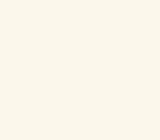 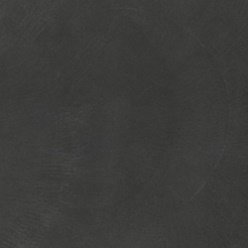 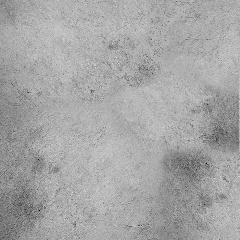 Posadzka żywiczna,  firma BAUTECH, koloru ral 5010Płyteki ceramiczne 60x60cm, Casalgrande Padana model: NER LOFTPosadzka żywiczna,  firma BAUTECH, koloru ral 70352Cokoły strefa 01, 02, 05Cokoły strefa 01, 02, 05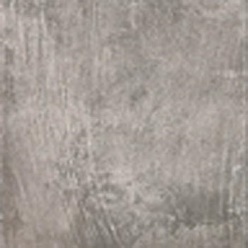 Płytka ceramiczna 5x33,5cm, BETON, kolekcja: Beton Perle, producent: Dom CeramichePłytka ceramiczna 5x40cm, Producent: Nowa Gala, Kolekcja:  Concept, kolor: N013Ściany strefa 01, 02Ściany strefa 03,04Ściany strefa 05Sufit strefa 01, 02, 03, 04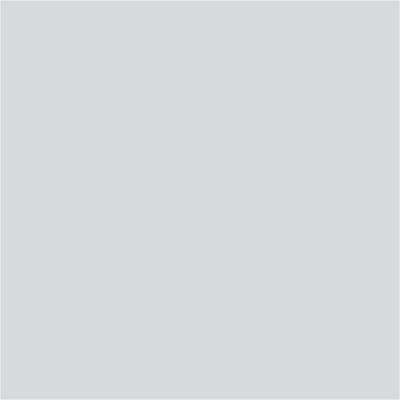 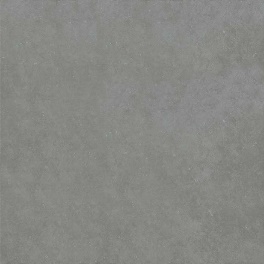 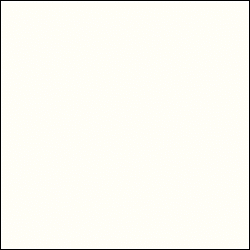 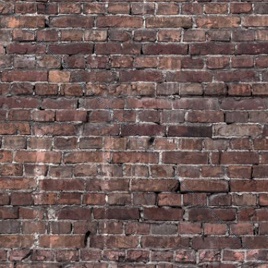 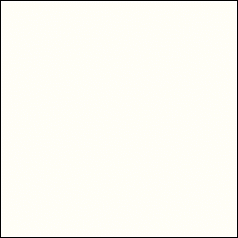 Wyłożone płytami gipsowo – kartonowymi według zaleceń producenta na ruszcie stalowym. Os tatecznie malowane farbą akrylową na kolor RAL 7035Płytki ceramiczne 60x60cm,   Casalgrande Padana model: GRIGI Farba akrylowa kolor  ral 9010Pozostawiona oryginalna cegłaFarba akrylowa  kolor  ral 9010`Stolarka drzwiowaStolarka drzwiowa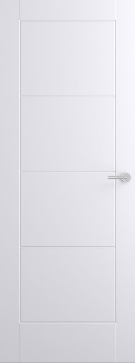 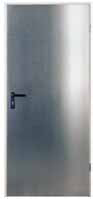 Drzwi zewnętrze stalowe RAL 7040 TPS010, ThermoPro, HormannDrzwi wewnętrzne, stalowe do toalet, model ZK, ocynkowane, ThermoPro, HormannDrzwi zewnętrze stalowe RAL 7040 TPS010, ThermoPro, HormannDrzwi wewnętrzne, stalowe do toalet, model ZK, ocynkowane, ThermoPro, HormannElementy stałeElementy stałeElementy stałeElementy stałeElementy stałeElementy stałeElementy stałeElementy stałe66Blaty wysokie Blaty wysokie Płyta wiórowa, laminat RAL 7035Płyta wiórowa, laminat RAL 7035Płyta wiórowa, laminat RAL 70357         89107         8910Blaty niskie Tafle szkła na antresoli i balustradyKonstrukcja antresoli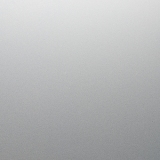 Tkaniny do projekcjiBlaty niskie Tafle szkła na antresoli i balustradyKonstrukcja antresoliTkaniny do projekcjiPłyta wiórowa, laminat RAL 9010Szkło hartowane mleczneStopka stalowa chromowanaDystrybutor UniKomp Adam Blankenstein, Piastowska 9, 43-200 PszczynaPłyta wiórowa, laminat RAL 9010Szkło hartowane mleczneStopka stalowa chromowanaDystrybutor UniKomp Adam Blankenstein, Piastowska 9, 43-200 PszczynaPłyta wiórowa, laminat RAL 9010Szkło hartowane mleczneStopka stalowa chromowanaDystrybutor UniKomp Adam Blankenstein, Piastowska 9, 43-200 PszczynaElementy ruchomeElementy ruchomeElementy ruchomeElementy ruchomeElementy ruchomeElementy ruchomeElementy ruchomeElementy ruchome1010Krzesła ONE Krzesła ONE 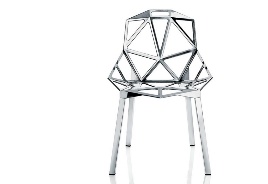 Materiał – aluminium, proszkowaneMateriał – aluminium, proszkowaneMateriał – aluminium, proszkowaneoświetlenieoświetlenieoświetlenieoświetlenieoświetlenieoświetlenieoświetlenieoświetlenie1313Wpusty sufitowe halogenowe Wpusty sufitowe halogenowe 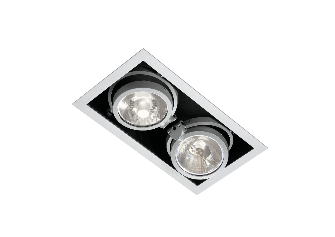  producent: Intra lighting , Model: HUNTER SPOT RVS 2, wymiary: 358x198mm, 50W, sztuk: 18.1414Wpusty sufitowe halogenowe kwadratoweWpusty sufitowe halogenowe kwadratowe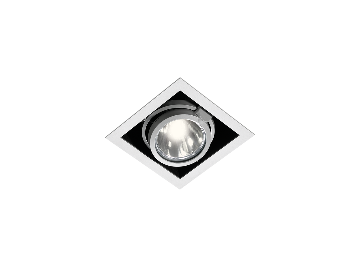 producent: Intra lighting , Model: HUNTER SPOT RVS 1, wymiary: 358x198mm, 50W15161516wpusty sufitowe halogenowe kwadratoweWpusty sufitowe halogenowe wpusty sufitowe halogenowe kwadratoweWpusty sufitowe halogenowe 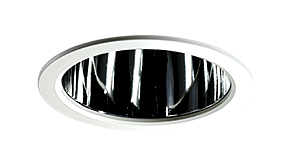 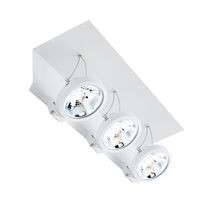 producent: Intra lighting , Model: NITR RV-CM, wymiary: 240x245mm, 50W, sztuk:18.producent: Intra lighting , Model: FAY 3, wymiary: 510x170mm, 50W, sztuk: 40